Chers Clients, voici ci-après la liste des produits disponibles au T Gourmand,  uniquement sur commande à bilterys@voo.bePour commander :Envoyez-moi un courriel à bilterys@voo.beJe confirme votre commande et vous informe du montant total de votre commande.Nous convenons ensemble du jour et de l’heure de retrait de votre commande.Lieu de retrait de votre commande : 9c, rue de Lille  7730  Saint-Léger (Estaimpuis)Paiement de votre commande : lors du retrait La liste des produits est régulièrement mise à jour sur mon site                  www.bilterys.be								Charlotte Bilterys								T GourmandCAFES BIOTHES VERTSTHES NOIRS THES OOLONG TISANES ACCESSOIRESCOSMETIQUESCHOCOLATS DOLFIN & TOHIChocolats fabriqués en Belgique !QuantitéPrix €DescriptionEtat du stockMondo Nuevo Bio (grains)1kg15,00Le Mondo Nuevo est un excellent café en grains Bio et Equitable, il convient parfaitement aux machines espresso.Mélange de cafés d’Afrique et d’Amérique du Sud.Café torréfié en Belgique.En stockQuantitéPrix €DescriptionEtat du stockThé vert de Chine (Bio)100g5,50Pur thé vert (Bio)Origine : ChineEn stockThé vert au citron Bio (remplace le Caipirinha)100g7,65Ingrédients : thé vert (96%), écorces de citron, huile essentielle de citron (2%)En stockNouveau !Earl Grey Vert100g7,95Thé vert à la bergamoteEn stockChina Jasmine n°1100g6,00Thé vert aux fleurs de jasminEn stockSencha Multifruit100g5,00thé vert, morceaux de melon confits au miel, morceaux de banane lyophilisés, fleur d'oranger, arômes.En stockVitality (Bio)100g8,00Thé ayurvédique (Bio)
Thé issu de l'agriculture biologique.
Ingrédients: morceaux de pomme, thé vert, cannelle, lemongrass, gingembre, cardamome noire, verveine, clou de girofle.En stockThé vert Magnolia (Bio)100g7,75Ingrédient : thé vert de Chine au Magnolia (Bio)En stockNouveau !Green Morning (Bio)100g7,95Thé vert , lemongrass, maté, guarana, menthe poivrée, fleur de jasminEn stockQuantitéPrix €DescriptionEtat du stockEarl Grey Noir (Bio)100g7,70Thé Bio.Ingrédients : thé noir, arôme naturel de bergamoteEn stockMagic Moon100g5,00Ingrédients: thé noir, thé vert, papaye, fleurs d'églantier, arôme, pétales de tournesol, fraise.En stockQuantitéPrix €DescriptionEtat du stockThé Oolong (Bio)100g6,50Thé semi fermenté Bio. Origine : IndeEn stockQuantitéPrix €DescriptionEtat du stockOrange Grape100g5,00Tisane fruitée et rafraîchissanteIngrédients : pomme, carotte, feuilles d’eucalyptus, mandarine, citronnelle, arômeEn stockTemps des Cerises (Bio)100g6,75Tisane Bio.
Ingrédients: pomme, orange, cynorhodon, hibiscus, arôme naturel: cerise, vanille.En stockSummertime100g5,00Tisane fruitéeIngrédients : hibiscus, cynorhodon, morceaux de mangue, d’ananas, de carotte, de mandarine, de pommes et de fraises, arôme, chips de noix de coco, 2% Anji White.En stockFruits du Verger100g5,00Ingrédients : hibiscus, morceaux de pomme, églantier, zestes d’agrumes,
pétales de tournesol, arômes abricot/pêche.En stockTilleul (Bio)50g5,10Tisane Bio.L'infusion de tilleul est une boisson apaisante et favorisant la digestion.En stockCamomille matricaire (Bio)50g5,30Tisane Bio.Ingrédients: camomille, issue de l'Agriculture Biologique.En stockVerveine citronnée (Bio)50g8,75Tisane Bio.Ingrédients: verveine. L'infusion de verveine facilite la digestion.En stockSauge (Bio)50g5,80Tisane Bio.La sauge est un excellent tonique, à la fois des voies digestives et du système nerveux. Elle stimule les fonctions de l'estomac et du foie et est aussi utilisée comme anti-perspirant.En stockMélisse (Bio)50g6,10Tisane Bio. La mélisse facilite la digestion, calme la nervosité et favorise le sommeil.En stockHoneybush (Bio)100g5,50Tisane Bio. Le Honeybush, plante d'Afrique du Sud, ressemble au Roiboos. Il contient du pinitol, très bon expectorant. En outre, il est riche en antioxydants et est dépourvu de théine.En stockRoiboos (Bio)100g6,00Tisane Bio.Le Roiboos est un arbrisseau poussant en Afrique du Sud. Son infusion, d'un beau rouge, est reconnue pour ses effets antioxydants, antiallergiques et anti-inflammatoires.En stockSweet Night (Bio)100g8,00Tisane Bio.Ingrédients: fenouil, anis, cannelle, zestes d'orange, gingembre, cardamome noire, réglisse, morceaux de vanille. 
Tisane à prendre idéalement entre 18h et 22h, peu avant de se coucher.En stockOrtie brûlante50g4,00Tisane Bio.L'infusion d'ortie brûlante est utilisée pour aider à lutter contre les douleurs rhumatismales, l'arthrite et l'inflammation des voies urinaires.En stockPower&Balance(Bio) 100g6,50Tisane Bio.Ingrédients : citronnelle, gingembre, réglisse
En stockMenthe Poivrée (Bio)50g5,30Tisane Bio.En stockBoule à thé inox1pc4,00En stock64 sachets individuels1x64pc7,50En stockShampooing Speick (200ml) 1 pc7,95pour cheveux normauxEn stockChocolatDescriptionPrix€Chocolat au lait au thé vert Sencha 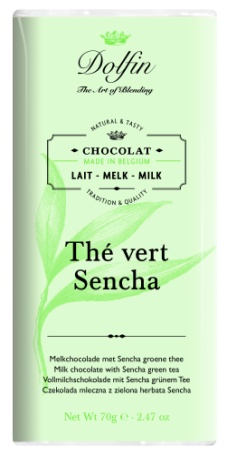 tablette de 70gChocolat Dolfin3,00Chocolat au lait aux noix de Macadamia caramélisées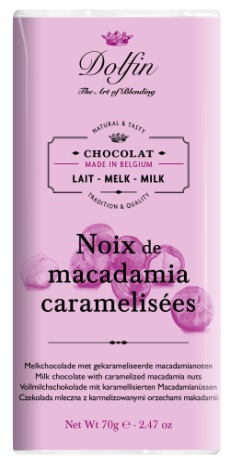 tablette de 70gChocolat Dolfin3,00Chocolat au lait 38% de cacao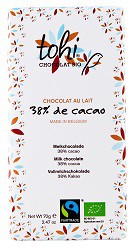 tablette de 70gChocolat Tohi (gamme Bio)3,20ChocolatDescriptionPrix€Chocolat au lait 38% de cacao au spéculoos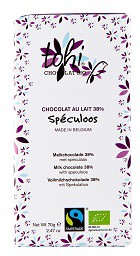 tablette de 70gChocolat Tohi (gamme Bio)3,20Chocolat au lait 38% cacaoCaramel au beurre salé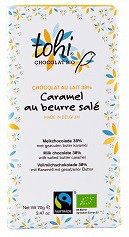 tablette de 70gChocolat Tohi (gamme Bio)3,20Chocolat noir 88% cacao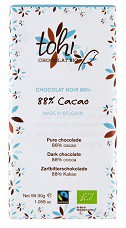 tablette de 30gChocolat Tohi (gamme Bio)1,50Chocolat noir 74% cacao citron & gingembre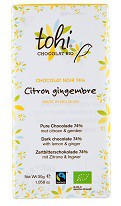 tablette de 30gChocolat Tohi (gamme Bio)1,50